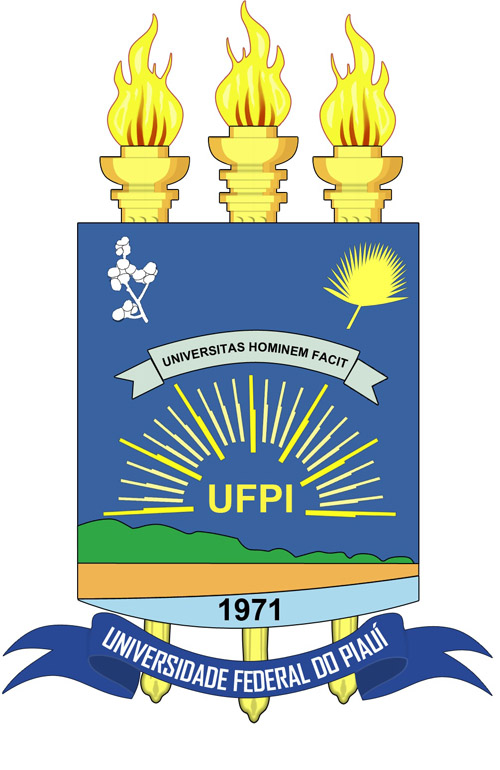 UNIVERSIDADE FEDERAL DO PIAUÍ – UFPI CENTRO DE CIÊNCIAS DA NATUREZA – CCN PROGRAMA DE PÓS-GRADUAÇÃO EM CIÊNCIA DA COMPUTAÇÃO - PPGCC www.ppgcc.ufpi.br DECLARAÇÃO DE APLICAÇÃO DE CORREÇÕES DE DISSERTAÇÃO Declaro que o aluno XXXXXXX, matrícula XXXXXX, discente do Programa de Pós-Graduação em Ciência da Computação da UFPI, aplicou todas as modificações exigidas pela banca de defesa de dissertação de mestrado intitulada XXXXXXXXXXX.__________________________________________________________Orientador Prof. XXXXXXXXXX